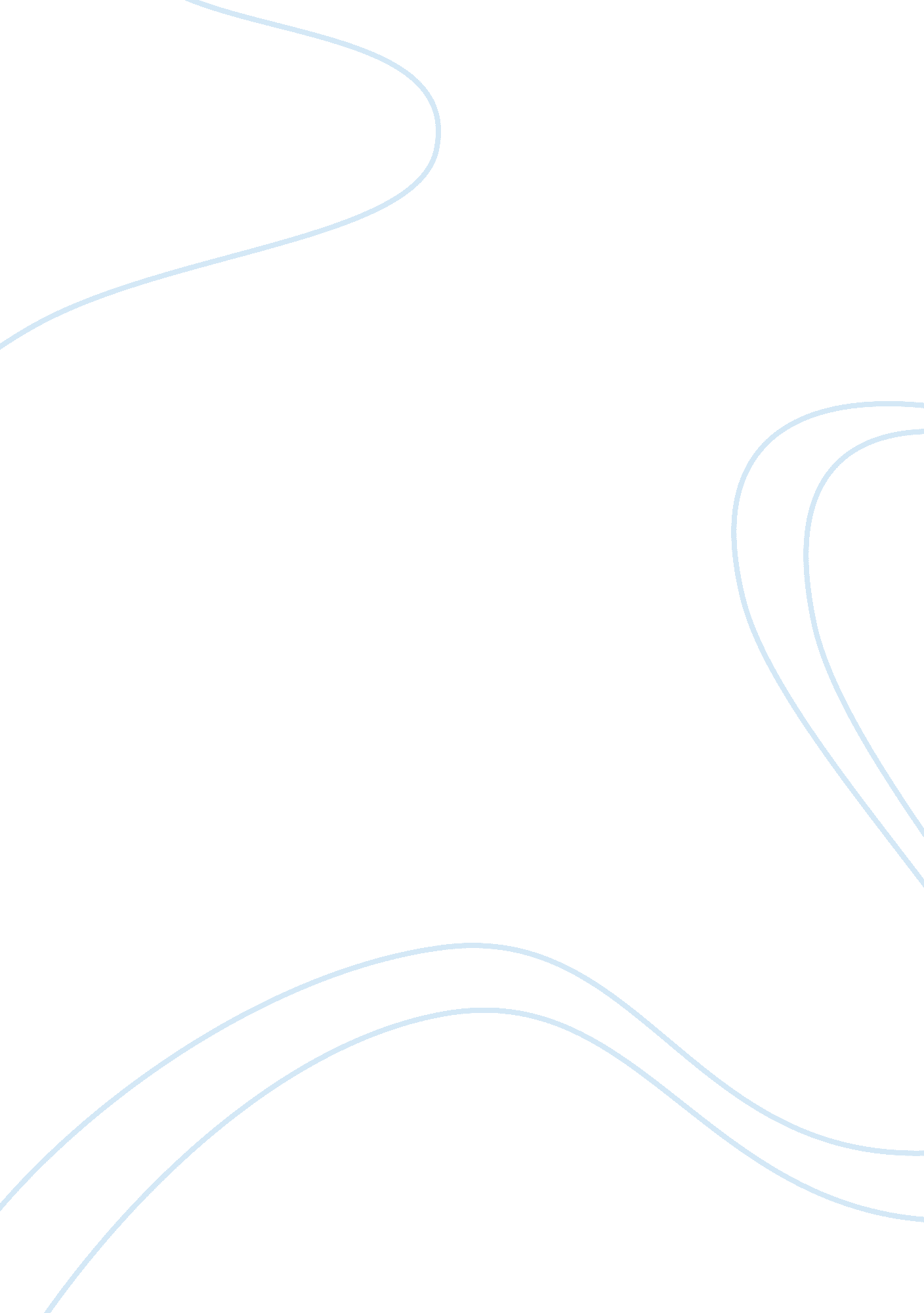 Burglary criminal data comparisonLaw, Crime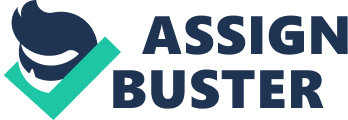 The year 1929 marked the conception of the Uniform Crime Reporting program (UCR) by the chiefs of police international association to gather for the required reliability and homogeneous crime data for the country. The mission of collection, publication and archiving of this information was rendered to the FBI in 1930. At present, numerous yearly statistical data such as “ Crime in the United States” is published from information provided by approximately 17, 000 U. S. law enforcement organizations. UCR Program later formulated the NIBRS-National Incident Based Reporting System as an answer to necessitate the want for in-depth and flexible data. Crime Indicators In a period not less than 30years the United States has had two national crime indicators: the UCR program and the NCVS-National Crime Victimization Survey that gathers a statistics from a nationally balanced representative sample of persons 12 years and above who produce crime estimates independent of the recorded performances of the criminal justice organization. Information from both is normally used jointly to present a more inclusive evaluation of crime in the United States. Burglary Burglary as defined by the Uniform Crime Reporting program is the illegal entrance into a structure to commit an offense or theft. For an offense to be classified under burglary the use of force to attain entry is not a must. The program has 3 subdivisions for burglary: entry by force, illegal entry without use of force and attempted entry by force. The same applies to the UCR’s classification of structure which includes barn, apartment, and houseboat or house trailer is used as lifelong residence, ship vessel, office, railroad car excluding automobiles. Legal enforcement urgencies in 2005 reported an approximated 2, 154, 126 burglary crime which represents a 0. 5% rise from the 2004 figures. An assessment of decade trends shows a 1. 8% rise in burglary rates in comparison with the 2001 approximation, and a 14 % decrease from the 1996 figures. Based on the table’s approximation of committed property crimes, burglary accounted for over 21 percent of the total with an average dollar loss of 1, 725 USD. Statistics show that of the residential burglary offences that occurred in 2005, a majority 65% took place during daytime, however for nonresidential structures most burglary offences (58 percent) happened in the night- that’s between 1800hours and 0600hours. This information can aid one on drawing trends of burglary offences considering the population, form of life and city structure. New York Metropolitan Area In recent years police survey information show that burglary in the core counties of the New York Metropolitan region’s core counties has been on the decline. And as anticipated the UCR burglary rate was lower than the NCVS total burglary rate, this is attributed to the reluctance of victims to report with only about 61% of burglary incidences recorded by the police. Most occurrences were reported from lower class residential areas with high unemployment rates with the offenders being violent youths mostly. Chicago Metropolitan Area Police and survey estimates agree of decline in burglary incidences since 2000 but still the NCVS rate was higher than the UCR with only 52% of burglary incidences reported over this period. Rates were high in suburban areas of Illinois and generally performed during the day but not violently. Its noted that the offenses were executed mostly by men but some of them usually nonviolent were an act of the female gender. Conclusion It should be noted that most of those local state agencies with the interest to review rates or crime trends, classically draw analysis about felony in their regions basing singly on police statistics. This study has examined the comparison of police figures to victim survey information on burglary and other crimes for the big cities in the country. Gender , age and class form the most noteworthy burglary variables compounded with the effects of class i. e. unemployment and location. Unlike men, females have a tendency to start burglary in their later stages in life with lower/ underclass females involved than young women. References Maston, C. and Klaus, P. (2006). Criminal Victimization in the United States, 2005 statistical tables. Violent Crime since 1993, US Department of Justice. http://www. ojp. usdoj. gov/bjs/glance/tables/4meastab. htm. Retrieved on March 13, 2009. 